АДМИНИСТРАЦИЯ МУНИЦИПАЛЬНОГО ОБРАЗОВАНИЯ«НОВОДУГИНСКИЙ РАЙОН» СМОЛЕНСКОЙ ОБЛАСТИПОСТАНОВЛЕНИЕот 27.12.2019 № 207  О внесении изменений в муниципальную программу «Строительство шахтных колодцев, расположенных на  территории муниципального образования «Новодугинский район» Смоленской области»  Руководствуясь статьей 179 Бюджетного кодекса Российской Федерации, Федеральным законом от 06.10.2003 № 131-ФЗ «Об общих принципах организации местного самоуправления в Российской Федерации», Уставом муниципального образования «Новодугинский район» Смоленской области (новая редакция)Администрация муниципального образования «Новодугинский район»        Смоленской области п о с т а н о в л я е т:1. Внести в муниципальную программу «Строительство шахтных колодцев, расположенных на территории муниципального образования «Новодугинский        район» Смоленской области»  (далее – Программа), утвержденную постановлением Администрации муниципального образования «Новодугинский   район» Смоленской области от 20.05.2014 №85 (в ред. от 28.11.2014 №150,от 13.02.2015 №39, от 22.06.2015 №99, от 28.12.2015 №200, от 29.01.2016 №26, от 24.03.2017 №55, от 22.01.2018 № 8, от 29.12.2018 № 232), следующие изменения:          1.1. Программу изложить в новой редакции согласно приложению.2. Контроль за исполнением настоящего постановления возложить на               заместителя Главы  муниципального образования «Новодугинский район» Смоленской области В.В. Иванова.Глава  муниципального образования «Новодугинский район» Смоленской области			                                                             В.В. СоколовОтп. 1 экз. – в делоИсп. _________М.А. Кондрашова	т. 2-12-35"____" _________ 2019 г.Визы:В.В. Иванов                    ___________                  «____»__________  2019 г.Е.Л. Рожко                      __________                    «____» _________   2019 г.С.Н. Эминова     		__________			«____» _________   2019 г.Д.А. Романова      	__________			«____» _________   2019 г.Р.И. Доля                 	__________			«____» _________   2019 г.Утвержденапостановлением Администрации  муниципального образования «Новодугинский район»   Смоленской областиот 27.12.2019 № 207Муниципальная программа«Строительство шахтных колодцев, расположенных на  территории муниципального образования «Новодугинский район» Смоленской области»  ПАСПОРТмуниципальной программы«Строительство шахтных колодцев, расположенных на  территории муниципального образования «Новодугинский район» Смоленской области» Раздел 1. Общая характеристика социально – экономической  сферы реализации муниципальной программыПо состоянию на 01.01.2014 года по оперативной информации  муниципального образования «Новодугинский район»    Смоленской области 95 человек проживают вне зоны радиуса обслуживания шахтных колодцев, что создает ощутимые неудобства в использовании для питьевых и хозяйственных нужд населением воды из существующих источников нецентрализованного водоснабжения. В связи с этим на территории муниципального образования «Новодугинский район»   Смоленской области необходимо построить 3 (три) шахтных колодцев. В радиус обслуживания данных шахтных колодцев попадут  19  жилых домов, в которых проживает  25 человек.Реализацию муниципальной программы осуществляет Отдел территориального планирования муниципального района, энергетики, транспорта и ЖКХ Администрации муниципального образования «Новодугинский район»  Смоленской области.Администрация муниципального образования «Новодугинский район» Смоленской области представляет отчеты о ходе реализации муниципальной программы в Департамент Смоленской области по жилищно-коммунальному хозяйству. 	 Информация, связанная с реализацией муниципальной целевой программы опубликовывается в официальном печатном издании «Сельские зори» и размещается на официальном сайте Администрации муниципального образования «Новодугинский район» Смоленской области http://www.novodugino.admin-smolensk.ru Раздел 2. Приоритеты региональной муниципальной политики в сфере реализации муниципальной программы, цели, целевые показатели, описание ожидаемых результатов, сроки и этапы реализации муниципальной программы1. Основными целями реализации муниципальной программы является:- обеспечение населения муниципального образования «Новодугинский район» Смоленской области качественной питьевой водой из источников нецентрализованного водоснабжения (шахтных колодцев);- улучшение условий в обеспечения населения муниципального образования «Новодугинский район» Смоленской области питьевой водой из источников нецентрализованного водоснабжения. 2. Для достижения данных целей решаются следующие основные задачи: 2.1. Строительство водозаборных сооружений (шахтных колодцев) в рамках соблюдения нормативных требований, определяющих устройство шахтных колодцев с использованием современных материалов  и передовых технологий;2.2. Разработка и соблюдение прозрачных и публичных процедур отбора участников программ.3. Значения показателей задач муниципальной  программой решаются по форме приложения №14. В перечень шахтных колодцев муниципальной программы включаются шахтные колодцы, которые необходимо построить при следующих условиях:1) отсутствие источников централизованного и нецентрализованного водоснабжения на территории населенного пункта;2) превышение радиуса действия существующих источников нецентрализованного водоснабжения;3) решение о ликвидации существующего водозаборного сооружения (шахтного колодца).	5. Сроки (этапы) реализации муниципальной программы 2014 - 2022 годы.Раздел 3.  Обобщенная характеристика основных мероприятий муниципальной программы.1. Перечень шахтных колодцев, которые необходимо построить, сформирован из шахтных колодцев, расположенных на территории муниципального образования «Новодугинский район»  Смоленской области.2. Перечень шахтных колодцев, которые необходимо построить в рамках муниципальной программы приведен в приложении №2 к муниципальной  программе.Раздел 4. Обоснование ресурсного обеспечения муниципальной программы.1.Основанием объема финансирования строительства шахтных колодцев в 2014 - 2020годах, включенных в муниципальную  программу является  сметная документация на строительство шахтных колодцев.2. Объем финансирования муниципальной программы за счет средств всех источников финансирования в 2014 - 2022 годах составит 872,3  рублей, в том числе:- средства  областного бюджета –538,20 тыс. руб.:2014 год - 340,0 тыс. руб.; 2015 год – 198,2 тыс. руб.;2016 год – 0 тыс. руб.;2017 год -  0 тыс. руб.;2018год – 0 тыс. руб.;2019год – 0 тыс. руб.;2020год – 0 тыс. руб.; 2021год – 0 тыс. руб.;2022год – 0 тыс. руб.;  - за счет средств   местного  бюджета – 334,1 тыс. руб.: 2014 год – 331,9 тыс. руб. 2015 год – 2,2 тыс. руб.; 2016 год – 0 тыс. руб.; 2017 год – 0 тыс. руб.; 2018год -0 тыс. руб.; 2019 год – 0 тыс. руб.; 2020 год – 0 тыс. руб.$ 2021год – 0 тыс. руб.; 2022 год – 0 тыс. руб.3. Планируемый объем финансирования муниципальной программы:-  за счет средств областного бюджета составляет не более 99%  от  объема финансирования строительства  шахтных колодцев;- за счет средств местного бюджета составляет не менее 1%  от  объема финансирования строительства  шахтных колодцев.Приложение 1к муниципальной программе «Строительство шахтных колодцев, расположенных на  территории муниципального образования «Новодугинский район» Смоленской области»  ЦЕЛЕВЫЕ ПОКАЗАТЕЛИреализации муниципальной программы «Строительство шахтных колодцев, расположенных на  территории муниципального образования «Новодугинский район» Смоленской области»  Приложение 2к муниципальной программе «Строительство шахтных колодцев, расположенных на  территории муниципального образования «Новодугинский район» Смоленской области»  ПЛАН реализации муниципальной программы  «Строительство шахтных колодцев, расположенных на  территории муниципального образования «Новодугинский район» Смоленской области»  Администратор муниципальной программы Администрация муниципального образования «Новодугинский район» Смоленской областиИсполнители основных мероприятий муниципальной программы Отдел территориального планирования муниципального района, энергетики, транспорта и ЖКХ  Администрации муниципального образования «Новодугинский район» Смоленской областиЦель муниципальной программыСтроительство шахтных колодцев для  обеспечения населения муниципального образования «Новодугинский район» Смоленской области качественной питьевой водой из источников нецентрализованного водоснабжения (шахтных колодцев); Целевые показатели реализации муниципальной программы - строительство 3 (трех)  шахтных колодцев.Сроки (этапы) реализации муниципальной программы2014-2022Объемы ассигнований муниципальной программы (по годам реализации и в разрезе источников финансирования)Объем финансирования программы составляет 872,3 тыс. руб.из них за счет средств  областного бюджета –538,20 тыс. руб.:2014 год - 340,0 тыс. руб.; 2015 год – 198,2 тыс. руб.;2016 год – 0 тыс. руб.;2017 год -  0 тыс. руб.;2018год – 0 тыс. руб.;2019год – 0 тыс. руб.;2020год – 0 тыс. руб.;2021год – 0 тыс. руб.;2022год – 0 тыс. руб.    за счет средств   местного  бюджета – 334,1 тыс. руб.:  2014 год – 331,9 тыс. руб.  2015 год – 2,2 тыс. руб.;  2016 год – 0 тыс. руб.;  2017 год – 0 тыс. руб.;  2018год -0 тыс. руб.;  2019 год – 0 тыс. руб.;  2020год – 0 тыс. руб.;  2021год – 0 тыс. руб.;  2022год – 0 тыс. руб.Ожидаемые результаты реализациимуниципальной программы- Обеспечение населения, попадающего в  радиус обслуживания вновь построенных  шахтных колодцев (51  жилых домов, в которых проживает  95 человек) качественной питьевой водой - питьевая вода должна по своему составу и свойствам соответствовать требованиям санитарно - эпидемиологическим правилам и нормативам (СанПиН 2.1.4.1175-02);№ п/пНаименование показателяЕдиница измеренияБазовое значение показателей по годамБазовое значение показателей по годамПланируемое значение показателей (на очередной финансовый год и плановый период)Планируемое значение показателей (на очередной финансовый год и плановый период)Планируемое значение показателей (на очередной финансовый год и плановый период)Планируемое значение показателей (на очередной финансовый год и плановый период)Планируемое значение показателей (на очередной финансовый год и плановый период)№ п/пНаименование показателяЕдиница измерения2016год2017год2018 год2019 год2020 год2021 год2022 год12345678910Цель1: Строительство шахтных колодцев для  обеспечения населения муниципального образования «Новодугинский район» Смоленской области качественной питьевой водой из источников нецентрализованного водоснабжения (шахтных колодцев);Цель1: Строительство шахтных колодцев для  обеспечения населения муниципального образования «Новодугинский район» Смоленской области качественной питьевой водой из источников нецентрализованного водоснабжения (шахтных колодцев);Цель1: Строительство шахтных колодцев для  обеспечения населения муниципального образования «Новодугинский район» Смоленской области качественной питьевой водой из источников нецентрализованного водоснабжения (шахтных колодцев);Цель1: Строительство шахтных колодцев для  обеспечения населения муниципального образования «Новодугинский район» Смоленской области качественной питьевой водой из источников нецентрализованного водоснабжения (шахтных колодцев);Цель1: Строительство шахтных колодцев для  обеспечения населения муниципального образования «Новодугинский район» Смоленской области качественной питьевой водой из источников нецентрализованного водоснабжения (шахтных колодцев);Цель1: Строительство шахтных колодцев для  обеспечения населения муниципального образования «Новодугинский район» Смоленской области качественной питьевой водой из источников нецентрализованного водоснабжения (шахтных колодцев);Цель1: Строительство шахтных колодцев для  обеспечения населения муниципального образования «Новодугинский район» Смоленской области качественной питьевой водой из источников нецентрализованного водоснабжения (шахтных колодцев);Цель1: Строительство шахтных колодцев для  обеспечения населения муниципального образования «Новодугинский район» Смоленской области качественной питьевой водой из источников нецентрализованного водоснабжения (шахтных колодцев);Цель1: Строительство шахтных колодцев для  обеспечения населения муниципального образования «Новодугинский район» Смоленской области качественной питьевой водой из источников нецентрализованного водоснабжения (шахтных колодцев);Цель1: Строительство шахтных колодцев для  обеспечения населения муниципального образования «Новодугинский район» Смоленской области качественной питьевой водой из источников нецентрализованного водоснабжения (шахтных колодцев);1.Целевой показатель: строительство 1 (одного)  шахтного колодцашт.0000001Итого: Итого: шт0000001№ п/пНаименование Исполни-тельмероприятия 
Источник финан-сового обеспече-ния (расшиф-ровать)Объем средств на реализацию муниципальной программы на очередной финансовый год и плановый период       (тыс. рублей)Объем средств на реализацию муниципальной программы на очередной финансовый год и плановый период       (тыс. рублей)Объем средств на реализацию муниципальной программы на очередной финансовый год и плановый период       (тыс. рублей)Объем средств на реализацию муниципальной программы на очередной финансовый год и плановый период       (тыс. рублей)Объем средств на реализацию муниципальной программы на очередной финансовый год и плановый период       (тыс. рублей)Объем средств на реализацию муниципальной программы на очередной финансовый год и плановый период       (тыс. рублей)Объем средств на реализацию муниципальной программы на очередной финансовый год и плановый период       (тыс. рублей)Объем средств на реализацию муниципальной программы на очередной финансовый год и плановый период       (тыс. рублей)Планируемое значение показателя реализации муниципальной программы на очередной финансовый год и плановый периодПланируемое значение показателя реализации муниципальной программы на очередной финансовый год и плановый периодПланируемое значение показателя реализации муниципальной программы на очередной финансовый год и плановый периодПланируемое значение показателя реализации муниципальной программы на очередной финансовый год и плановый периодПланируемое значение показателя реализации муниципальной программы на очередной финансовый год и плановый периодПланируемое значение показателя реализации муниципальной программы на очередной финансовый год и плановый периодПланируемое значение показателя реализации муниципальной программы на очередной финансовый год и плановый период№ п/пНаименование Исполни-тельмероприятия 
Источник финан-сового обеспече-ния (расшиф-ровать)всего2016год2017                                                                                                                       год2018 год2019 год2020 год2021 год2022 год2016 год2017                                                                                                                                                                            год2018год2019год2020год2021 год2022 год12345678910111213141516171819Цель1: Строительство шахтных колодцев для  обеспечения населения муниципального образования «Новодугинский район» Смоленской области качественной питьевой водой из источников нецентрализованного водоснабжения (шахтных колодцев).Цель1: Строительство шахтных колодцев для  обеспечения населения муниципального образования «Новодугинский район» Смоленской области качественной питьевой водой из источников нецентрализованного водоснабжения (шахтных колодцев).Цель1: Строительство шахтных колодцев для  обеспечения населения муниципального образования «Новодугинский район» Смоленской области качественной питьевой водой из источников нецентрализованного водоснабжения (шахтных колодцев).Цель1: Строительство шахтных колодцев для  обеспечения населения муниципального образования «Новодугинский район» Смоленской области качественной питьевой водой из источников нецентрализованного водоснабжения (шахтных колодцев).Цель1: Строительство шахтных колодцев для  обеспечения населения муниципального образования «Новодугинский район» Смоленской области качественной питьевой водой из источников нецентрализованного водоснабжения (шахтных колодцев).Цель1: Строительство шахтных колодцев для  обеспечения населения муниципального образования «Новодугинский район» Смоленской области качественной питьевой водой из источников нецентрализованного водоснабжения (шахтных колодцев).Цель1: Строительство шахтных колодцев для  обеспечения населения муниципального образования «Новодугинский район» Смоленской области качественной питьевой водой из источников нецентрализованного водоснабжения (шахтных колодцев).Цель1: Строительство шахтных колодцев для  обеспечения населения муниципального образования «Новодугинский район» Смоленской области качественной питьевой водой из источников нецентрализованного водоснабжения (шахтных колодцев).Цель1: Строительство шахтных колодцев для  обеспечения населения муниципального образования «Новодугинский район» Смоленской области качественной питьевой водой из источников нецентрализованного водоснабжения (шахтных колодцев).Цель1: Строительство шахтных колодцев для  обеспечения населения муниципального образования «Новодугинский район» Смоленской области качественной питьевой водой из источников нецентрализованного водоснабжения (шахтных колодцев).Цель1: Строительство шахтных колодцев для  обеспечения населения муниципального образования «Новодугинский район» Смоленской области качественной питьевой водой из источников нецентрализованного водоснабжения (шахтных колодцев).Цель1: Строительство шахтных колодцев для  обеспечения населения муниципального образования «Новодугинский район» Смоленской области качественной питьевой водой из источников нецентрализованного водоснабжения (шахтных колодцев).Цель1: Строительство шахтных колодцев для  обеспечения населения муниципального образования «Новодугинский район» Смоленской области качественной питьевой водой из источников нецентрализованного водоснабжения (шахтных колодцев).Цель1: Строительство шахтных колодцев для  обеспечения населения муниципального образования «Новодугинский район» Смоленской области качественной питьевой водой из источников нецентрализованного водоснабжения (шахтных колодцев).Цель1: Строительство шахтных колодцев для  обеспечения населения муниципального образования «Новодугинский район» Смоленской области качественной питьевой водой из источников нецентрализованного водоснабжения (шахтных колодцев).Цель1: Строительство шахтных колодцев для  обеспечения населения муниципального образования «Новодугинский район» Смоленской области качественной питьевой водой из источников нецентрализованного водоснабжения (шахтных колодцев).Цель1: Строительство шахтных колодцев для  обеспечения населения муниципального образования «Новодугинский район» Смоленской области качественной питьевой водой из источников нецентрализованного водоснабжения (шахтных колодцев).Цель1: Строительство шахтных колодцев для  обеспечения населения муниципального образования «Новодугинский район» Смоленской области качественной питьевой водой из источников нецентрализованного водоснабжения (шахтных колодцев).Цель1: Строительство шахтных колодцев для  обеспечения населения муниципального образования «Новодугинский район» Смоленской области качественной питьевой водой из источников нецентрализованного водоснабжения (шахтных колодцев).Основное мероприятие 1: Строительство шахтных  колодцев на территории муниципального образования «Новодугинский район» Смоленской областиОсновное мероприятие 1: Строительство шахтных  колодцев на территории муниципального образования «Новодугинский район» Смоленской областиОсновное мероприятие 1: Строительство шахтных  колодцев на территории муниципального образования «Новодугинский район» Смоленской областиОсновное мероприятие 1: Строительство шахтных  колодцев на территории муниципального образования «Новодугинский район» Смоленской областиОсновное мероприятие 1: Строительство шахтных  колодцев на территории муниципального образования «Новодугинский район» Смоленской областиОсновное мероприятие 1: Строительство шахтных  колодцев на территории муниципального образования «Новодугинский район» Смоленской областиОсновное мероприятие 1: Строительство шахтных  колодцев на территории муниципального образования «Новодугинский район» Смоленской областиОсновное мероприятие 1: Строительство шахтных  колодцев на территории муниципального образования «Новодугинский район» Смоленской областиОсновное мероприятие 1: Строительство шахтных  колодцев на территории муниципального образования «Новодугинский район» Смоленской областиОсновное мероприятие 1: Строительство шахтных  колодцев на территории муниципального образования «Новодугинский район» Смоленской областиОсновное мероприятие 1: Строительство шахтных  колодцев на территории муниципального образования «Новодугинский район» Смоленской областиОсновное мероприятие 1: Строительство шахтных  колодцев на территории муниципального образования «Новодугинский район» Смоленской областиОсновное мероприятие 1: Строительство шахтных  колодцев на территории муниципального образования «Новодугинский район» Смоленской областиОсновное мероприятие 1: Строительство шахтных  колодцев на территории муниципального образования «Новодугинский район» Смоленской областиОсновное мероприятие 1: Строительство шахтных  колодцев на территории муниципального образования «Новодугинский район» Смоленской областиОсновное мероприятие 1: Строительство шахтных  колодцев на территории муниципального образования «Новодугинский район» Смоленской областиОсновное мероприятие 1: Строительство шахтных  колодцев на территории муниципального образования «Новодугинский район» Смоленской областиОсновное мероприятие 1: Строительство шахтных  колодцев на территории муниципального образования «Новодугинский район» Смоленской областиОсновное мероприятие 1: Строительство шахтных  колодцев на территории муниципального образования «Новодугинский район» Смоленской области1.1Показатель 1. Строительство 3 (трех)  шахтных колодцевхххххххххх0000000Итого:Итого:хххххххххх00000001.2.Мероприятие 1:  Строительство шахтного колодца в      д. Кулигино Новодугинского сельского поселенияОтдел территориального планирования муниципального района, энергетики, транспорта и ЖКХ  дминистрации муниципального образования «Новодугинский район» Смоленской областиМестный бюджет Областной бюджет  0 000000000000001.3.Мероприятие2:   Строительство шахтного колодца в с. Тесово Тесовского  сельского поселенияОтдел территориального планирования муниципального района, энергетики, транспорта и ЖКХ  Местный бюджет, Областной бюджет 0 00000000ххх0хх1.4.Мероприятие3:  Строительство шахтного колодца в с. Днепровское  Днепровского   сельского поселенияОтдел территориального планирования муниципального района, энергетики, транспорта и ЖКХ  местный бюджет , Областной бюджет 0 00000000ххх0ххИтого по основному мероприятию  муниципальной программыИтого по основному мероприятию  муниципальной программы 000000000ххх0ххВсего по муниципальной программеВсего по муниципальной программе 0 00000000ххх0хх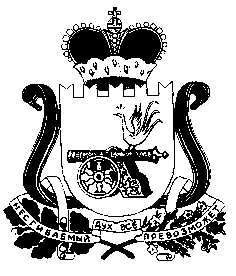 